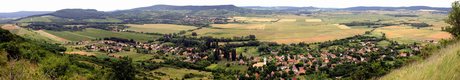 MINDSZENTKÁLLÁÉRT ALAPÍTVÁNY, 8282 Mindszentkálla, Jókai u. 40. tel.: 06 20 610 05 06 marta@nepfoiskola.huMindszentkálláért AlapítványÉves beszámoló2019AZ ALAPÍTVÁNY SZERVEZETI, JOGI ESEMÉNYEIAz alapító, dr. Szigeti Tóth János az 1996-ban létrehozott alapítványában további tagokat kért fel a kuratóriumba, két fő: az elnök (Mihályfi Márta) és egy tag (Jeney-Domingues Zsófia) régi tagságának és tisztségének megtartása mellett.Új tagok: Hunter Thomas, dr. Látrányi Erik és Nagy Gábor.Az új kuratóriumot bejegyezte a bíróság, az alapító okirat módosításával együttesen.Az alapító 2019. június 25-én elhunyt, végrendeletében az alapítói jogokat Mihályfi Mártára hagyományozta.AZ ALAPÍTVÁNY VAGYONAAz alapító 2019. februárjában 1 db új Husquara traktort és 1 db új Husquara fűnyírót adományozott az Alapítványnak. Értéke a 2019. évi könyvelésbe és leltárba kerül.Az alapító végakarata szerint a Mindszentkálla belterület 214 hrsz. alatt felvett, természetben a tulajdoni lap adatai szerint 8282 Mindszentkálla, Jókai Mór utca 36., ténylegesen 8282 Mindszentkálla, Jókai Mór utca 36-40. szám alatt található ingatlant (az ingóságok kivételével) az Alapítvány örökölte, a végrendeletben meghatározott kikötésekkel:az ingatlan az alábbi funkciókat is be kell töltse az alapító végakarata szerint:		*népfőiskolai jellegű rendezvények és képzések helyszíne;		*dokumentumtár (népfőiskolai kéziratok őrzése, másolatok kiadása és családi dokumentumok).*családi, és ezzel összefüggésben a településre vonatkozó emlékhely (Szigeti-Tóth család számára);Az ingatlan fenntartását, illetve működését magán adományokból, pályázatokból, saját bevételekből, és a kuratórium tagjainak önkéntes munkájával kell biztosítani.Az ingatlan tulajdoni bejegyzése a közjegyzői ügymenet üteme miatt átkerül 2020-ra.Az éves mérleget Szántai Irén könyvelő (Badacsonytomaj) készíti el, a járvány miatti karantén okán megkésve, de a vonatkozó rendeleteknek megfelelve.A KURATÓRIUM TAGJAINAK 2019-BEN VÉGEZTT MUNKÁJA, SZAKMAI ESEMÉNYEKalapszabály módosítás kidolgozása, egyeztetése az alapítóval, a bírósági bejegyzés módosításának ügyintézése (Látrányi Erik tag)az adományozó, a Szigeti-Tóth család és az alapítvány dokumentumainak, irattárának teljes rendezése, válogatása (Mihályfi Márta elnök)családi és szakmai fotó dokumentáció rendszerezése (Mihályfi Márta elnök)a civil tevékenység és a családi emlékhely előkészítése a régi családi házban (Mihályfi Márta elnök)az alapító által vezetett nemzetközi (lengyel, dán, olasz, magyar) projektek átvétele, lezárása, elszámolása, illetve átadása más népfőiskola számára (Hunter Thomas és Jeney-Domingues Zsófia tagok)nyelvképzési népfőiskolai programok szervezése és megvalósítása Mindszentkállán, két csoportban (angol és német), összesen 28 fő részvételével (Mihályfi Márta elnök)„Választott szülőfalum” – népfőiskola est a faluházban (Mihályfi Márta elnök)az alapítványi birtok/ingatlan karbantartása, az udvar és a kert gondozása, a külső terület lekerítése (Mihályfi Márta elnök)az alapítvány aktuális irattárának gondozása, bank és pénzügyek kezelése (Mihályfi Márta elnök)Mindszentkálla, 2020. május 15.Mihályfi MártaelnökA kuratórium tagjai a csatolt szavazólappal egyhangúlag elfogadták a beszámolót.Mindszentkálla, 2020. május 23.Mihályfi MártaelnökKURATÓRIUMI SZAVAZÓ LAPaMindszentkálláért Alapítvány2019. évi beszámolójáróla 102/2020. (IV. 10.) Korm. rendeletalapjánA kuratóriumi tag neve: …………………………………………………………………………Lakcíme: ………………………………………………………………………………………...e-mail címe: …………………………………………….Az e-mail címemre 2020. 05. 17. kapott Mindszentkálláért Alapítvány 2019-es évről szóló beszámolóját átolvastam, értelmeztem és aztelfogadom ○ 						2. nem fogadom el ○	a megfelelő választ kell megjelölniaz alábbi módosítást/kiegészítést javaslom a beszámolóban:……………………………………………………………………………………………………………………………………………………………………………………………………………………………………………………………………………………………………….………………………………………………………………………………………………….………………………………………………………………………………………………….………………………………………………………………………………………………….2020. május ……….elnök 